Curriculum Overview for Religion, Philosophy and EthicsYear 7Half Term 5: Developing DharmaSubstantive Knowledge:Hindu Beliefs in GodBuddhist Beliefs in GodReligious symbolsDisciplinary Knowledge:Comprehension Listening Team work Leadership Debate Self-evaluation Critical thinking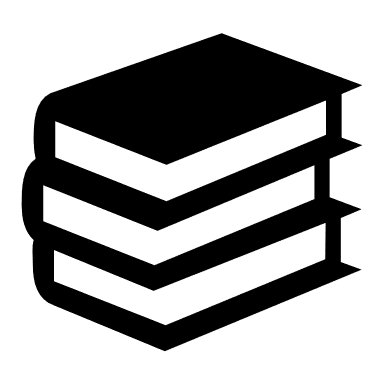 Teachers lead by example. Teachers read from the board but will also encourage pupils to read aloud to the class. There will be occasions for group reading also.Half Term 5: Developing DharmaSubstantive Knowledge:Hindu Beliefs in GodBuddhist Beliefs in GodReligious symbolsDisciplinary Knowledge:Comprehension Listening Team work Leadership Debate Self-evaluation Critical thinking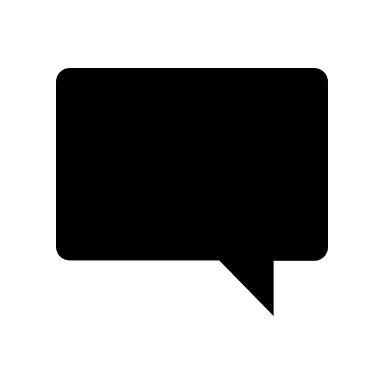 BrahmanPolytheism VishnuShiva TrimurtiReincarnationEnlightenmentHalf Term 5: Developing DharmaSubstantive Knowledge:Hindu Beliefs in GodBuddhist Beliefs in GodReligious symbolsDisciplinary Knowledge:Comprehension Listening Team work Leadership Debate Self-evaluation Critical thinking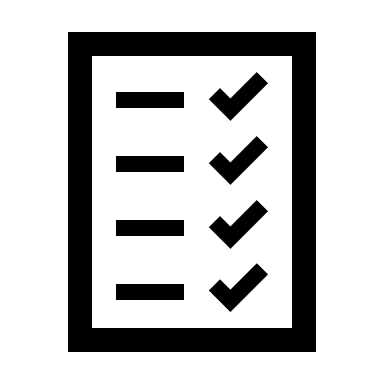 Assessment at the end of the unit made up of short answer and long answer questions.Half Term 5: Developing DharmaSubstantive Knowledge:Hindu Beliefs in GodBuddhist Beliefs in GodReligious symbolsDisciplinary Knowledge:Comprehension Listening Team work Leadership Debate Self-evaluation Critical thinking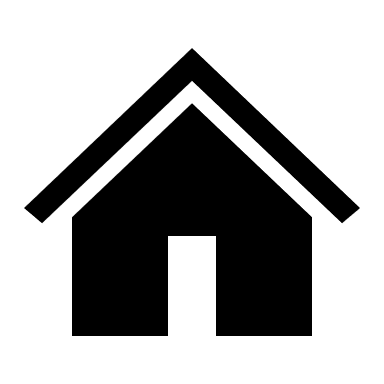 Homework set by teachers on edulinkHalf Term 6: Developing DharmaSubstantive Knowledge:Eightfold path Dharmachakra TipitakaShruti and SmritiDisciplinary Knowledge:Comprehension Listening Team work Leadership Debate Self-evaluation Critical thinkingTeachers lead by example. Teachers read from the board but will also encourage pupils to read aloud to the class. There will be occasions for group reading also.Half Term 6: Developing DharmaSubstantive Knowledge:Eightfold path Dharmachakra TipitakaShruti and SmritiDisciplinary Knowledge:Comprehension Listening Team work Leadership Debate Self-evaluation Critical thinkingMeditatingSuffering Om Shrines Dharmachakra Eightfold pathHalf Term 6: Developing DharmaSubstantive Knowledge:Eightfold path Dharmachakra TipitakaShruti and SmritiDisciplinary Knowledge:Comprehension Listening Team work Leadership Debate Self-evaluation Critical thinkingAssessment at the end of the unit made up of short answer and long answer questions.Half Term 6: Developing DharmaSubstantive Knowledge:Eightfold path Dharmachakra TipitakaShruti and SmritiDisciplinary Knowledge:Comprehension Listening Team work Leadership Debate Self-evaluation Critical thinkingHomework set weekly